EDITING RATESPROSEIncludes Fiction, Creative Nonfiction (CNF includes book reviews, craft essays, blogs, too), Academic Essays, and Personal Statements (& other application materials) Per developmental round: $12-15 per double-spaced page, per round. $50 minimumPer proofreading round: 4-6 cents per word, per round. $30 minimumConsults and meetings: $45 per hourPOETRYLine edits (comments and suggestions—I don’t rewrite)Single poems (up to 1 page): $20Groups of poems: $50 per 5 pagesAdd $45 for each hour-long follow-up Zoom session.Collection Edits (I’ll read deeply, then evaluate the collection with a 1-page letter with an overview of what I see as the collection’s themes, along with suggestions for organization, poems to cut, titles, and sectioning. This option does not include line edits)Chapbooks (up to 25 pages): $95 flatFull lengths (up to 75 pages): $175 flat	Add $45 for each follow-up hour-long Zoom sessionIntensive Collection Edits (Add line editing for every poem)Chapbooks: $250 flatFull lengths: $350 flatAdd $45 for each follow-up hour-long Zoom sessionEditing:  starts at $30 (see more below)Mentoring:  $45/hour (does not include prep, which when necessary will be charged at the same hourly rate)Teaching:  $18/person, per hour (3-student minimum; does not include prep, which will be charged at $45/hr)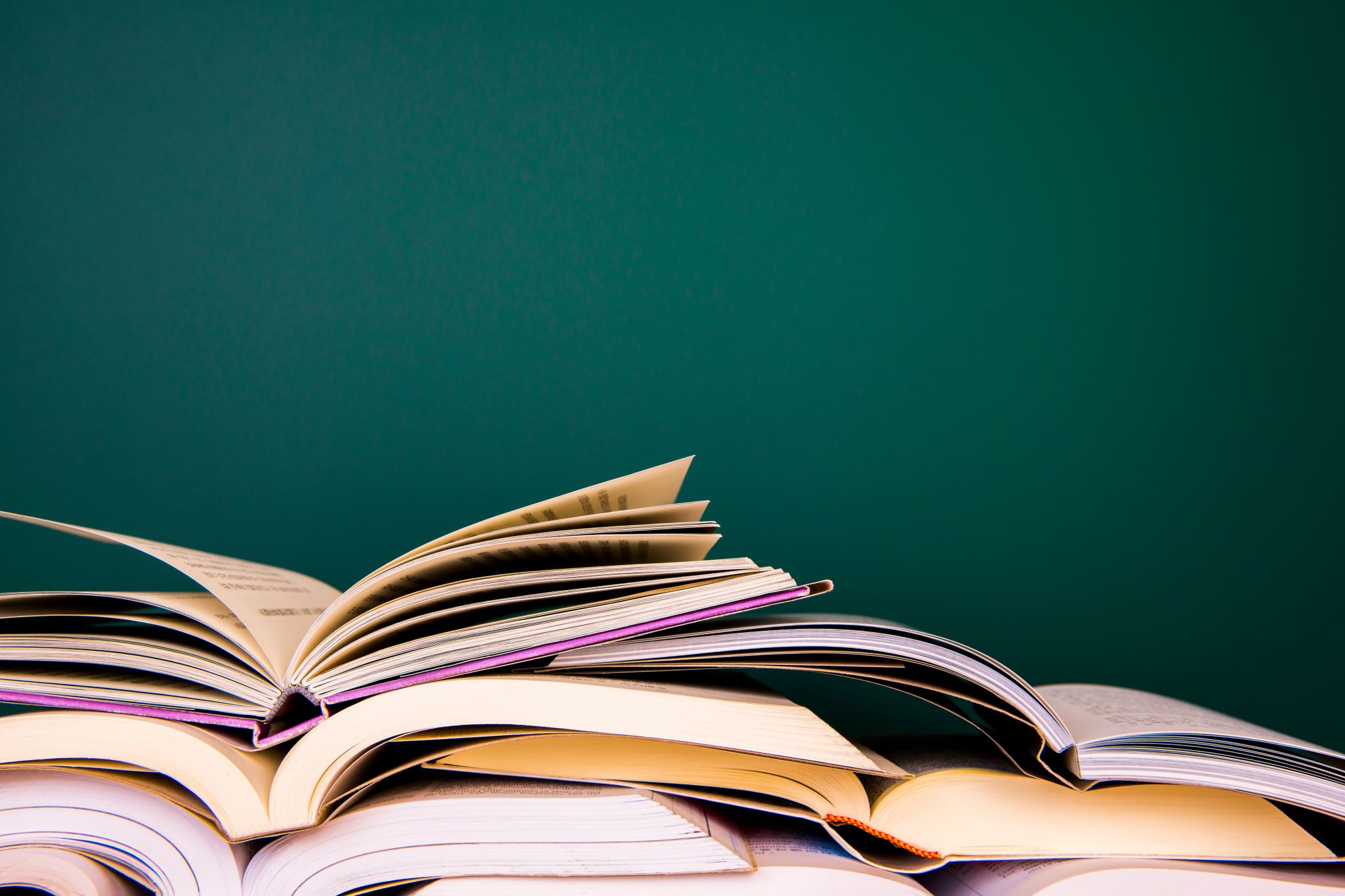 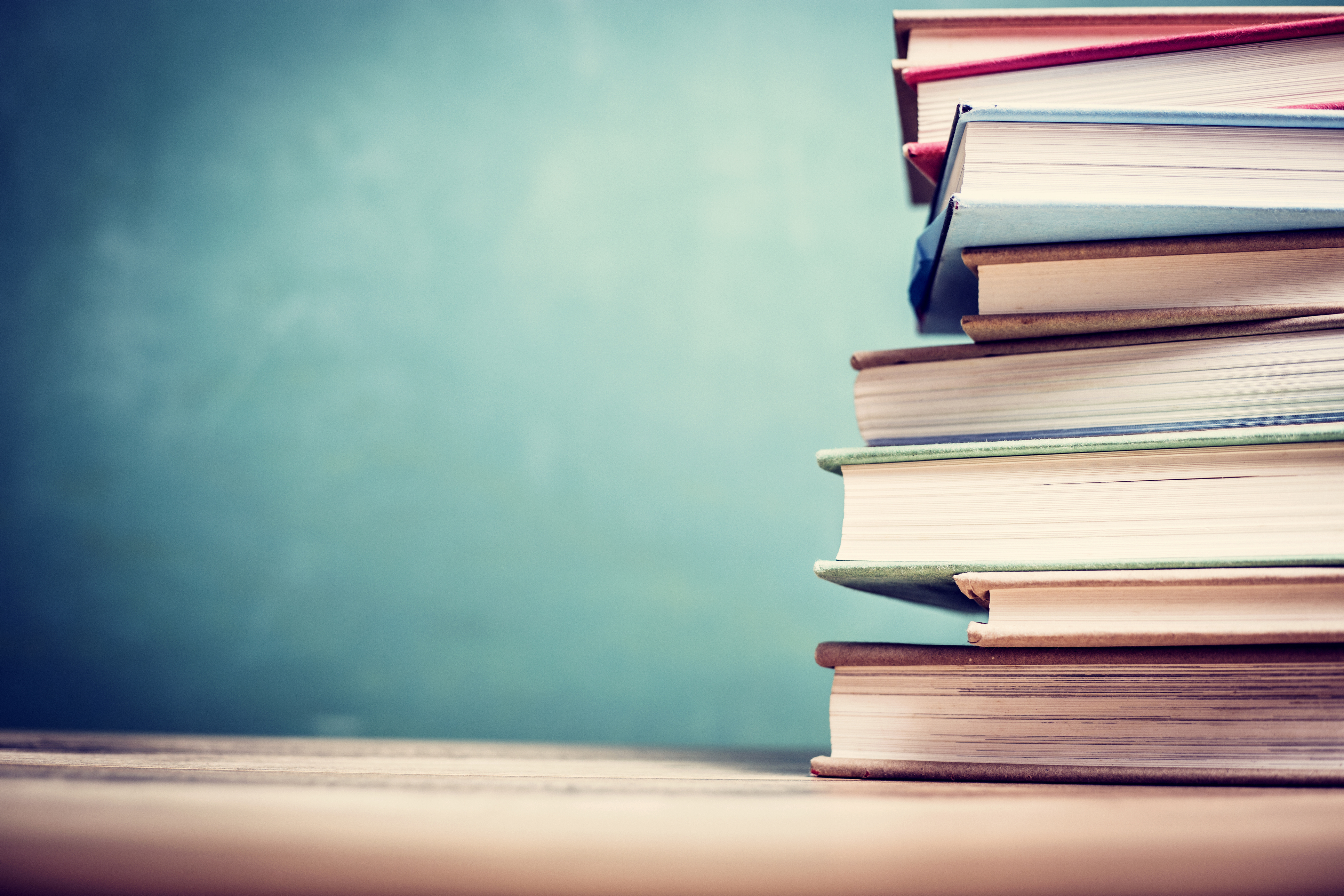 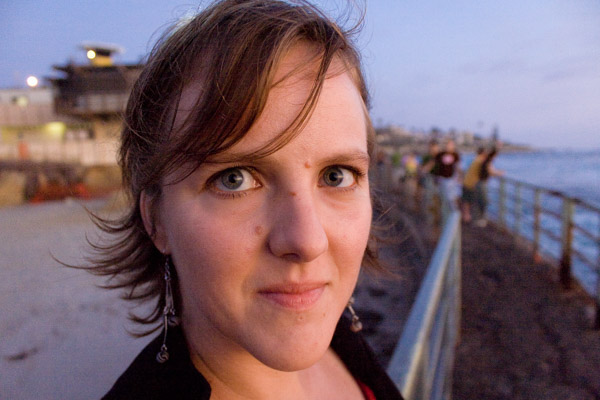 